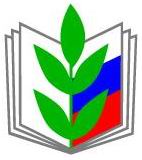 Емельяновская территориальная (районная) организация Профсоюзаработников образования и науки РФПУБЛИЧНЫЙ ОТЧЁТУТВЕРЖДЕН решением Президиума территориальной (районной)организации Профсоюза от 04.03.2022г. 2022   № 9Емельяново 2022Общая характеристика организации.Состояние профсоюзного членства.По итогам статистической отчетности за 2021 год в структуру Емельяновской территориальной (районной) организации Профсоюза работников образования РФ входят 39 первичных профсоюзных организаций:Общеобразовательные организации - 21Дошкольные образовательные организации - 14Учреждения дополнительного образования - 1Иные организации - 3Общий охват профсоюзным членством на 01.01.2022г. составил 77,6%. 100% охват профсоюзным членством имеют следующие организации: ППО МБОУ Мининская СОШ (председатель Попов Анатолий Геннадьевич),  ППО МКУ «Управление образованием администрации Емельяновского района» (председатель Куркина Антонина Васильевна), ППО МБОУ ДОД Детско юношеская спортивная школа Емельяновского района имени В.Н. Назарова (председатель Потылицын Дмитрий Геннадьевич), ППО МБДОУ Дрокинский детский сад «Олимпик» (председатель Обора Марина Павловна),  ППО МБДОУ Еловский детский сад (председатель Захарова Татьяна Владимировна), ППО МБДОУ Шуваевский детский сад (председатель Кляузер Марина Викторовна), ППО МБДОУ Емельяновский детский сад №3 (председатель Гульбинова Наталья Александровна).Выше районного  охват профсоюзным членством показали следующие профсоюзные организации: ППО МБОУ Сибирякская СОШ (председатель Клочкова Марина Леонидовна), ППО МБОУ Тальская СОШ (председатель Кудашкина Татьяна Григорьевна), ППО МБОУ Гаревская СОШ (председатель Баженова Надежда Ивановна), ППО МБОУ Мининская НОШ (Председатель Сыроватский Александр Николаевич), ППО МБДОУ Мининский детский сад (председатель Зайцева Светлана Викторовна), ППО МБДОУ Элитовский детский сад (председатель  Баталова Ирина Валентиновна), ППО МБОУ Никольская СОШ (Экель Мария Александровна), ППО МБОУ Зеледеевская СОШ (председатель Разжигалова Светлана Ивановна), ППО МБОУ Элитовская СОШ (председатель Репина Диана Размиковна), ППО МБОУ Устюжская СОШ (председатель Биндарева Людмила Станиславовна, ППО МБОУ Каменноярская ООШ (председатель Иванова Елена Викторовна.За отчетный период значительно увеличился охват профсоюзным членством в ППО МБОУ Еловской СОШ, ППО МБОУ Стеклозаводской СОШ, ППО МБДОУ Солонцовский детский сад «Ладушки», ППО МБДОУ Емельяновского детского  сада №5.В июне 2021 года образован в ходе реорганизации путем выделения МБОУ Элитовский детский сад. В сентябре 2021 года создана первичная профсоюзная организация.Во всех образовательных организациях, подведомственных МКУ «Управлению образованием администрации Емельяновского района» созданы первичные профсоюзные организации.Организационное укрепление Профсоюза.С учетом сложившихся обстоятельств, связанных с covid-19, работа районного комитета Профсоюза проводилась в дистанционном формате. За 2021 год проведено 4  заседания для рассмотрения вопросов, отнесенных к компетенции выборного коллегиального органа.В отчетном периоде актуальными оставались следующие задачи:защита социально-экономических прав и охраняемых законом интересов членов Профсоюза;социальное партнерство;информационная работа;правозащитная работа;охрана труда;организационно-финансовое укрепление районной организации;повышение профессионального уровня профсоюзных кадров;работа с ветеранами педагогического труда;Правозащитная деятельность.В отчетном периоде правозащитная деятельность  велась по следующим направлениям:досудебное урегулирование трудовых споров;контроль за соблюдением работодателями трудового законодательства;экспертиза коллективных договоров;консультации членов Профсоюза;Проверки проводились по обращению членов Профсоюза в рамках тематической проверки. По решению Президиума районной организации Профсоюза проведена проверка по теме «Соблюдение трудового законодательства при предоставлении ежегодных оплачиваемых отпусков». Внештатным правовым инспектором внесено 3 представления. Выявленные нарушения устранены в установленный представлением срок. В ходе досудебного урегулирования доначислена и выплачена заработная плата младшим воспитателям МБДОУ Емельяновского детского сада №5.В целях повышения правовой грамотности профсоюзного актива в ППО  внештатным правовым инспектором труда направляются информационные письма об изменениях действующего законодательства. Количество устных и письменных жалоб и заявлений по сравнению с прошлым годом увеличилось. Наиболее часто задаваемый вопросы: об уравнивании оплаты труда квалифицированных и неквалифицированных работников, об оптимизации обслуживающего персонала на муниципальном уровне.Во всех первичных профсоюзных организациях с  председателями ППО проведена работа по изучению уставных документов общероссийского Профсоюза образования.Деятельность по охране труда.Основным направлением деятельности организации, первичных профсоюзных организаций, внештатного технического инспектора труда, уполномоченных по охране труда в отчетном периоде были:обеспечение контроля за выполнением работодателями Соглашений по охране труда;организация и проведение обучения профсоюзного актива требованиям безопасности и охраны труда;контроль за обеспечением работников специальной одеждой и другими средствами защиты, проведением медицинских осмотров;использование возврата 20% из ФСС на предупредительные меры производственного травматизма.В организации 35 уполномоченных по охране труда. Проведено 35 проверок, выдано 5 предписаний. Внештатным техническим инспектором труда разрешено в пользу работников 2  обращения. Несчастных случаев на производстве не зафиксировано. На обучение по охране труда работодателями затрачено в отчетном периоде 50 000 рублей, в том числе на специальную одежду. На оценку условий труда затрачено 32 000 рублей. На приобретение средств индивидуальной защиты 176 000 рублей.Социальное партнерство. Оздоровление, спорт и культура.Во всех образовательных организациях, подведомственных МКУ «Управлению образованием администрации Емельяновского района», заключены коллективные договоры. В отчетном периоде действует территориальное Соглашение между администрацией Емельяновского района и Емельяновской  территориальной (районной) организацией Профсоюза.Соглашение обязательно к применению при заключении коллективных договоров и разрешению трудовых споров.Для закрепления молодых специалистов в системе образования района в территориальном Соглашении закреплена норма, устанавливающая, что молодым специалистам, впервые окончившим одно из учреждений высшего или среднего профессионального образования и заключившим в течение 3–х лет после окончания учебного заведения трудовой договор с учреждением, либо продолжающих работу единовременно выплачивается  сумма 20000 рублей.В истекшем году члены Профсоюза бесплатно продолжили посещать плавательный бассейн МАО Спортивно-оздоровительный комплекс «Заря». В 2021 году на оздоровление членов Профсоюза затрачено 300 000 рублей.По программе «Антиклещ» по льготной цене застраховано 700 членов Профсоюза.По завершению отчетного периода была проведена проверка денежных средств, полученных от перечисления членами Профсоюза членских взносов. Денежные средства использовались согласно сметы на выполнение уставных задач.Ежегодный публичный отчет подготовлен согласно требованиям действующего законодательства с целью размещения информации о деятельности профсоюзной организации в открытом доступе.